BÁO CÁO TÌNH HÌNH QUẢN TRỊ CÔNG TY(năm 2014)- Tên công ty đại chúng:  Công ty Cổ phần Đầu tư và Phát triển Giáo dục Hà Nội      - Địa chỉ trụ sở chính: Tòa nhà văn phòng HEID, Ngõ 12 Láng Hạ, phường Thành Công, quận Ba Đình, Hà Nội.  - Điện thoại: (04) 3512.25.68       Fax: (04) 3512.38.38         Email: info@heid.vn- Vốn điều lệ: 		150.000.000.000 đồng- Mã chứng khoán : 	EIDI. Hoạt động của Hội đồng quản trị:1. Các cuộc họp của HĐQT:2. Hoạt động giám sát của HĐQT đối với Tổng Giám đốc:- HĐQT Hội đồng quản trị luôn tuân thủ đầy đủ trách nhiệm và nghĩa vụ theo quy định của Luật Doanh nghiệp, các văn bản pháp luật liên quan;- HĐQT kịp thời chỉ đạo và hỗ trợ Tổng Giám đốc trong công tác triển khai thực hiện các chỉ tiêu sản xuất – kinh doanh của Công ty;- HĐQT thường xuyên giám sát Tổng Giám đốc :+ Để đảm bảo hoạt động của công ty tuân thủ các quy định của pháp luật, Điều lệ và Quy chế quản trị công ty;+ Trong việc tổ chức và thực hiện các nghị quyết của HĐQT, Đại hội đồng cổ đông;+ Trong việc điều hành sản xuất – kinh doanh và tài chính doanh nghiệp.3. Hoạt động của các tiểu ban thuộc Hội đồng quản trị: II. Các nghị quyết của Hội đồng quản trị:III. Thay đổi danh sách về người có liên quan của công ty đại chúng theo quy định tại khoản 34 Điều 6 Luật Chứng khoán : IV. Giao dịch của cổ đông nội bộ và người liên quan :1. Danh sách cổ đông nội bộ và người có liên quan2. Giao dịch cổ phiếu :3. Các giao dịch khác: (các giao dịch của cổ đông nội bộ/ cổ đông lớn và người liên quan với chính Công ty)V. Các vấn đề cần lưu ý khác :CÔNG TY CỔ PHẦN ĐẦU TƯ             VÀ PHÁT TRIỂN GIÁO DỤC HÀ NỘI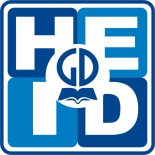 Số: 01-2015/BC-HĐQTCỘNG HOÀ XÃ HỘI CHỦ NGHĨA VIỆT NAMĐộc lập – Tự do – Hạnh phúcHà Nội, ngày 05 tháng 01 năm 2015Kính gửi:- Ủy ban Chứng khoán Nhà nước- Sở Giao dịch Chứng khoán STTThành viên HĐQTChức vụSố buổi họp tham dựTỷ lệLý do không tham dự1Ông Ngô Trần ÁiChủ tịch danh dự8/8100%2Ông Mạc Văn ThiệnChủ tịch8/8100%3Ông Vũ Bá KhánhPhó Chủ tịch8/8100%4Bà Trần Thị Như HàỦy viên8/8100%5Bà Dương Thị Việt HàỦy viên8/8100%TTSố nghị quyếtNgàyNội dung101-2014/NQ-HĐQT18/2/2014Thông qua chủ trương mua lại 100% số cổ phần của Nhà xuất bản Giáo dục Việt Nam tại Công ty Cổ phần Sách dịch và Từ điển giáo dục. Ủy quyền cho Ban Điều hành Công ty làm các thủ tục và thực hiện việc mua lại 100% số cổ phần của Nhà xuất bản Giáo dục Việt Nam tại Công ty Cổ phần Sách dịch và Từ điển giáo dục.202-2014/ NQ-HĐQT5/3/2014Thông qua các văn bản, giấy tờ, nội dung công việc để chuẩn bị cho việc tổ chức Đại hội đồng cổ đông thường niên năm 2014.304-2014/NQ-HĐQT18/4/2014Thông qua phương án đơn giá tiền lương của năm 2014 dựa trên lợi nhuận trước thuế.Thông qua mức thù lao của HĐQT, Ban kiểm soát, Thư ký năm 2014 bằng năm 2013 và được tính vào chi phí theo quy định của pháp luật. 405-2014/ NQ-HĐQT4/6/2014Đồng ý thực hiện giao dịch tín dụng  và thông qua các Hợp đồng có liên quan giữa Công ty và Ngân hàng TMCP Công thương Việt Nam – Chi nhánh TP Hà Nội.506-2014/ NQ-HĐQT9/7/2014Thông qua kết quả hoạt động sản xuất kinh doanh 6 tháng đầu năm 2014607-2014/ NQ-HĐQT31/10/2014- Thông qua Báo cáo tình hình thực hiện kế hoạch sản xuất kinh doanh năm 2014 - Thông qua công tác tổ chức bộ máy và nhân sự Công ty cổ phần Đầu tư và Phát triển Giáo dục Hà Nội giai đoạn từ năm 2015.708-2014/ NQ-HĐQT10/12/2014Thông qua kế hoạch bán cổ phiếu quỹ809-2014/ NQ-HĐQT11/12/2014Điều 1.  Tạm ứng cổ tức bằng tiền mặt năm 2014, như sau:-   Ngày đăng kí cuối cùng dự kiến : 	8/01/2015 - Tỷ lệ thanh toán đối với cổ phiếu phổ thông : 12%/cổ phiếu (01cổ phiếu được nhận 1.200 đồng)- Thời gian thanh toán dự kiến: 	4/02/2015Điều 2. Thông qua thời gian, địa điểm tổ chức Đại hội đồng cổ đông thường niên năm 2015 :Thời gian tổ chức Đại hội dự kiến : 	8/04/2015Địa điểm tổ chức Đại hội : Hội trường tầng 12, Tòa nhà văn phòng HEID, Ngõ 12 Láng Hạ, Phường Thành Công, Quận Ba Đình, TP. Hà Nội. STTTên tổ chức/cá nhânTài khoản giao dịch chứng khoán (nếu có)Chức vụ tại công ty (nếu có)Số CMND/ ĐKKDNgày cấp CMND/ ĐKKDNơi cấpCMND/ ĐKKDĐịa chỉThời điểm bắt đầu là người có liên quanThời điểm không còn là người có liên quanLý do1Nguyễn Quốc HồngPhó TGĐ10/5/200701/01/2015Chuyển công tácSttNgười thực hiện giao dịchQuan hệ với cổ đông nội bộSố cổ phiếu sở hữu đầu kỳSố cổ phiếu sở hữu đầu kỳSố cổ phiếu sở hữu cuối kỳSố cổ phiếu sở hữu cuối kỳLý do tăng, giảm (mua, bán, chuyển đổi, thưởng...)SttNgười thực hiện giao dịchQuan hệ với cổ đông nội bộSố cổ phiếuTỷ lệSố cổ phiếuTỷ lệLý do tăng, giảm (mua, bán, chuyển đổi, thưởng...)STTNgười thực hiện giao dịchQuan hệ với cổ đông nội bộ/cổ đông lớnSố cổ phiếu sở hữu đầu kỳSố cổ phiếu sở hữu đầu kỳSố cổ phiếu sở hữu cuối kỳSố cổ phiếu sở hữu cuối kỳLý do tăng, giảm                (mua, bán, chuyển đổi, thưởng...)STTNgười thực hiện giao dịchQuan hệ với cổ đông nội bộ/cổ đông lớnSố cổ phiếuTỷ lệSố cổ phiếuTỷ lệLý do tăng, giảm                (mua, bán, chuyển đổi, thưởng...)1Công ty Cổ phần Đầu tư Tài chính Giáo dụcCổ đông lớn của Công ty753.0895,17%910.4896,25%Mua thêm, tăng tỉ lệ nắm giữNơi nhận:– Như trên;– Lưu: TK.               CHỦ TỊCH HĐQTMạc Văn Thiện